Утренник, посвященный 8 МартаЗвучат фанфары.Сцена оформлена по весеннему: березки, деревья - лес. Дети в шапочках:подснежники, скворцы, ласточки - спят. Звучит музыка "Лесная сказка" – пение птиц.Просыпаются подснежники, скворцы, ласточки.Под музыку "Лесная сказка" влетает скворец Звучит песня «Скворец»Скворушка.Ты лети к нам, скворушка.Принеси нам солнышко!Разбуди весну скорейЗвонкой песенкой своей!Через кручи горные,Через тучи черные,Ты лети, лети, лети —Не сворачивай с пути!Ты лети к нам, скворушка — Шелковое перышко! На березе новый дом Ждет тебя В краю родном!Скворец: Март хоть чуть и плакса,Но хитрец большой:Глаз один в слезинках,А в лучах- другой.Первые подснежникиМарт в дубраве рвет,И венок весеннийМарт искусно вьет.Реб.: Звонко капают капели Возле нашего окна, Птицы весело запели:Все: Чив-чив-чив-пришла весна!Реб: Весна!Весна-красна! Приди, весна, с милостью С солнцем горячим, С дождем обильным. Принеси урожай В наш счастливый край!Влетает ласточкаРеб.: Ласточка, ласточка,Милая ласточкаГде ты была ?Что за весть принесла ?Ласт.: За морем бывалаВесну зазывалаНесу-несуВам весну-красну!Подлетает к дверям, машет крыльями.Под музыку «Вальс цветов» входит Весна.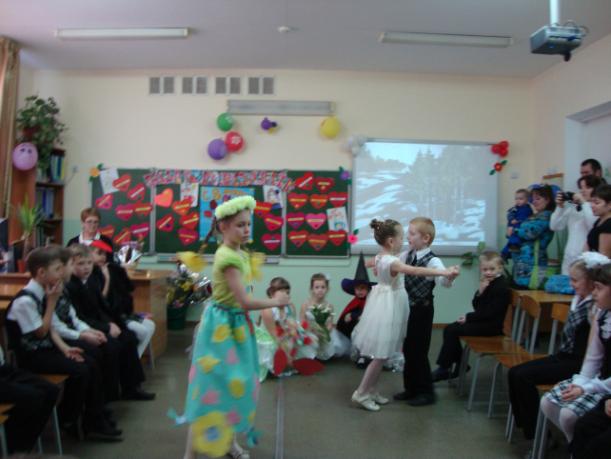 Весна: Знаю, ждут меня повсюду Всем на свете я нужна Приношу я радость людям Им цветы дарю всегда.Реб.: Что за славный денек, Собирайтесь в хоровод Станем кругом ходить Да Весну веселить Хоровод заведем Дружно все запоем.Дети водят «Весенний хоровод» Согревайте скорейЗемлю солнышко лучи.Прилетайте скорейВ свои гнездышки грачи.Припев. А мы песенку споемХоровод заведем (2 раза)Расцветайте скорей Все цветочки на лугах.Поспевайте скорейВкусны ягодки в лесах.Припев.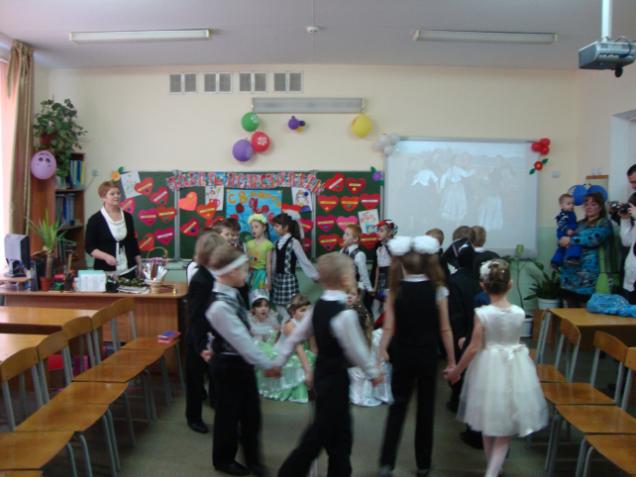 Сценка "Подснежник"Весна: В лесу, где березки столпились гурьбойПодснежника глянул глазок голубойСперва понемножкуОн выставил ножкуПотом потянулсяИз всех своих маленьких силИ тихо спросил:Подсн.: Я вижу погода светла и тепла Скажите, ведь правда же это весна?Весна: Здравствуй, подснежник! Здравствуй, мой нежный!Злой волшебник (З.В.):Кто в лесу мне спать мешает?Подсн.: Это я, цветочек нежный А зовут меня - подснежник!З.В.: Очень рано ты проснулся, На дворе еще зимаПодсн.: Нет! Нет!Нет! Пришла весна!З.В.: Ах, негодник, как посмел ты, Спорить здесь, в моем лесу Я тебя вот заморожу Вырву, вырву, затопчу.Весна: Нет, постой ты, злой волшебник, И не тронь ты мой подснежник.З.В.: Кто ты? Что тебе здесь надо?Весна: Я-Весна.Ты ж иди к себе домой И подснежник мой не тронь!З.В.: Ладно, ладно ухожу Только все же отомщу!Колет Весну Весна: Аи!Подсн.: Ой!Капнула кровь из мизинца ВесныВесна: И белый подснежник окрасился вмиг Два лепестка, словно мак заалели Согрелся цветок.пробудился, ожил Поднял головку и радостно крикнул:Подсн.: Радуйтесь, люди!Это Весна! Счастье и радость дарит она!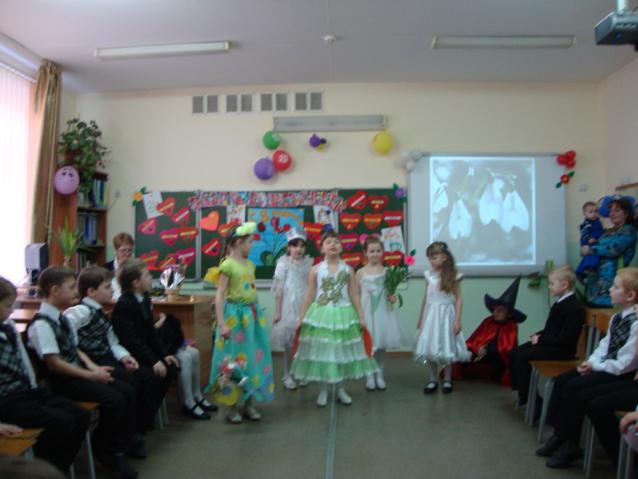 Реб.Сколько звезд на ясном небе! Сколько колосков в полях! Сколько песенок у птицы! Сколько листьев на ветвях!  Только солнце-одно на свете! Все: Только мама - одна на свете!Реб.: Сегодня, друзья, самый нежный, Самый ласковый праздник. Праздник наших бабушек и мам !Реб.: А, ведь, правда, не случайно мамин Праздник мы отмечаем весной. Солнышко и мама согревают нас. Весна и мама ласкают нас!Реб.: Как же нам не любить вас, наши самые добрые и самые родные!Исполнение песни "Мамочка милая»"Реб.: Разные дети живут на планете, Но мам своих любят все дети на светРеб.: Бывает, что мы и не слушаем мам, А мамы нас учат хорошим делам.Реб.: А мамы нас учат, как добрыми быть, Как Родину нашу беречь и любить.Реб.: Мамы все могут, мамы помогут Мамы умеют все понимать!Реб.: Раз у них праздник-то и у нас праздник Будем же наших мам поздравлять!Реб.: Пусть услышат наши мамы, Как мы песенку поем.Реб.: Вас, родные наши мамы, Поздравляем с Женским днем!Песня "Мамино слово"Вед.: В канун праздника всем женщинам Говорят красивые, ласковые слова. Чем больше, тем лучше. Какие добрые, хорошие слова Подготовили наши мальчики!Мальчики: Милые девочки!Будьте всегда красивые, нежные, добрые, загадочные, здоровые, умные,хорошие.Вед.: Спасибо, мальчики!Почаще пользуйтесь этим праздничным словарем!Мальчики напомнили нам самыеКрасивые слова, так что мы можемИсполнение танца "Ча-ча-ча"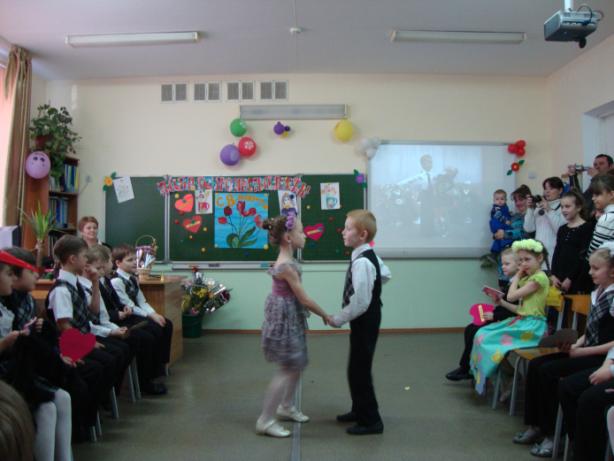 Начать игру.ИГРЫИгра 1. Узнай маму по руке- Я думаю, всем будет интересно узнать, насколько хорошо дети знают своих мам. Ребятам предстоит узнать свою мамочку, не видя ее (с завязанными глазами), только по руке.Игра 3. Узнай ребенка по голосу- Мы убедились, что дети хорошо знают своих мам. Это и неудивительно, ведь для каждого ребенка мама - одна-единственная. А теперь мамам предоставляется возможность, не видя ребенка (с завязанными глазами), узнать его по голосу.Игра 4. "Танец на островке"Ребенок танцует с мамой, стоя на "островке" - газете. Затем музыка останавливается, газету складывают пополам, и все продолжают танцевать под музыку. Снова останавливается музыка, опять складывают газету и т.д.Те, кто сойдут с газеты, выбывают из игры. Игра 5. "Достань яблоки из озера"Яблоки плавают в миске с водой. Нужно достать яблоки зубами. Какая команда наберет больше яблок, та и победит.- Ну вот и подошел к концу наш праздничный вечер, посвященный Дню 8 Марта. Всем спасибо за то, что откликнулись на приглашение участвовать в сегодняшнем конкурсе. Спасибо за вашу любовь и внимание к детям.Мы наш конкурс завершаем,Милым мамам пожелаем,Чтобы мамы не старели,Молодели, хорошели.А вы, дети, мам своих не огорчайте,Никогда не обижайте.Их любите, берегитеИ послушными растите.Звучит песня «Мама».